Општина Димитровград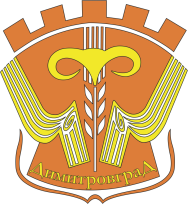 Пријава по јавном позиву за доделу субвенција подршке привредним субјектима у погледу побољшања пословне инфраструктуре у оквиру Програма коришћења средстава буџетског фонда за привредни развој Општине ДимитровградУз пријаву прилажем:У Димитровграду 						        Подносилац пријавеДатум: _______________			   		         _________________																						потписПодаци о подносиоцу пријавеПодаци о подносиоцу пријавеПодаци о подносиоцу пријавеПривредни субјекат: ПИБ: Одговорно лице: Адреса: Контакт телефон:Подаци о кредитуПодаци о кредитуПодаци о кредитуСврха инвестиције:Сврха инвестиције:Износ инвестиције: Износ инвестиције: Износ тражене субвенције:Износ тражене субвенције:Проценат субвенције у односу на целокупну инвестицију: Проценат субвенције у односу на целокупну инвестицију: Подаци о историји коришћења подстицајних средставаПодаци о историји коришћења подстицајних средставаПодаци о историји коришћења подстицајних средставаДа ли сте (и која) средства подстицаја користили од стране Општине ДимитровградДа ли сте (и која) средства користили подстицаја од стране Републике СрбијеНапомене: Решења о регистрацији из АПР *Списак лица овлашћених за потписивање са овереном копијом ОП обрасцаКартон депонованих потписа *Фотокопија важеће личне карте овлашћеног лицаРегистровани финансијски извештаји за две претходне годинеУверење из локалне пореске администрације о измиреним обавезама по основу локалних јавних приходаБизнис план предметне инвестиције